แนวทางการจัดทำรายงานผลการปฏิบัติตามกรอบแผนงานด้านสิ่งแวดล้อม และศักยภาพการพัฒนาที่ยั่งยืนสำหรับกิจกรรมโครงการ (CPA) ประเภทชีวมวล (Biomass) 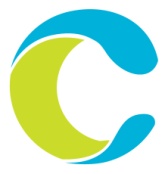 องค์การบริหารจัดการก๊าซเรือนกระจก (องค์การมหาชน) กระทรวงทรัพยากรธรรมชาติและสิ่งแวดล้อมพ.ศ. 2557คำนำโครงการกลไกการพัฒนาที่สะอาดแบบแผนงาน (CDM-Programme of Activities: PoA) หลังจากได้รับการขึ้นทะเบียนแผนงานจากคณะกรรมการบริหารกลไกการพัฒนาที่สะอาด (CDM EB) แล้ว หน่วยงานบริหารโครงการ (Coordinating/Managing Entity : C/ME) จะต้องแจ้งผลการเพิ่มกิจกรรมโครงการ (CPA) ให้องค์การบริหารจัดการก๊าซเรือนกระจก (องค์การมหาชน) หรือ อบก. รับทราบทุก 1 ปี พร้อมเอกสารข้อเสนอโครงการสำหรับกิจกรรมโครงการที่เพิ่มเข้ามาในแผนงาน (CDM-SSC-CPA-DD) และรายงานผลการปฏิบัติตามกรอบแผนงานด้านสิ่งแวดล้อมและศักยภาพการพัฒนาที่ยั่งยืน ตามระเบียบคณะกรรมการองค์การบริหารจัดการก๊าซเรือนกระจกว่าด้วยหลักเกณฑ์การพิจารณาให้คำรับรองว่าเป็นโครงการตามกลไกการพัฒนาที่สะอาดแบบแผนงาน พ.ศ. 2554 เมื่อ อบก. พิจารณาแล้วเห็นว่าเอกสารมีความครบถ้วนสมบูรณ์ จะดำเนินการออกหนังสือตอบรับทราบการเพิ่มกิจกรรมโครงการ (Letter of Acknowledgement) ให้หน่วยงานบริหารโครงการต่อไป   คู่มือฉบับนี้ กล่าวถึงแนวทางในการจัดทำรายงานผลการปฏิบัติตามกรอบแผนงานด้านสิ่งแวดล้อมและศักยภาพการพัฒนาที่ยั่งยืน สำหรับกิจกรรมโครงการ (CPA) ประเภทชีวมวล (Biomass) เพื่อให้หน่วยงานบริหารโครงการ (C/ME) และผู้ที่เกี่ยวข้อง นำไปใช้ในการจัดทำรายงานดังกล่าวต่อไป องค์การบริหารจัดการก๊าซเรือนกระจก (องค์การมหาชน)สารบัญ 										      หน้า คำนำ											iสารบัญ										iiรูปแบบการจัดทำรายงาน 							   	1แนวทางการนำเสนอรายงาน								2ปกใน									   	3หนังสือรับรองการจัดทำรายงาน 					   		4สารบัญ										5รายงานของแต่ละกิจกรรมโครงการ (CPA)						5ส่วนที่ 1 สรุปสาระสำคัญของกิจกรรมโครงการ         				6ส่วนที่ 2 กรอบแผนงานด้านสิ่งแวดล้อมและศักยภาพการพัฒนาที่ยั่งยืน		12ส่วนที่ 3 การรายงานผลการปฏิบัติตามกรอบแผนงานด้านสิ่งแวดล้อม  		13และศักยภาพการพัฒนาที่ยั่งยืน 	ภาคผนวก 									20 การจัดทำรายงานผลการปฏิบัติตามกรอบแผนงานด้านสิ่งแวดล้อมและศักยภาพการพัฒนาที่ยั่งยืนมีข้อกำหนด รูปแบบ และแนวทางในการจัดทำดังนี้ ให้จัดทำรายงานแยกแต่ละกิจกรรมโครงการ (CPA)  หรือรายงาน 1 ฉบับต่อ 1 CPA   การกำหนดรหัสโครงการย่อย  ให้กำหนดรหัสของโครงการย่อยตามรูปแบบที่กำหนดและ	ต้องระวังการตั้งชื่อซ้ำกับโครงการย่อยใน CPA อื่น ๆ   	ตัวอย่างเช่น : กิจกรรมโครงการ (CPA) ที่ 2 มี 3 โครงการย่อย กำหนดรหัสดังนี้  รูปแบบของรายงานจะต้องประกอบด้วยส่วนต่างๆ ดังต่อไปนี้  การนำเสนอรายละเอียดให้ดูแนวทางที่จะได้นำเสนอในหัวข้อถัดไป โดยได้แสดงตัวอย่างรูปแบบรายงาน และอธิบายแนวทางในการกรอกไว้ภายในเครื่องหมาย <<………………..>> ทั้งนี้หน่วยงานบริหารโครงการสามารถปรับลด เพิ่ม หรือแก้ไขให้มีความเหมาะสมกับกรอบแผนงานด้านสิ่งแวดล้อมและศักยภาพการพัฒนาที่ยั่งยืนของโครงการ และมีรายละเอียดที่เพียงพอสำหรับการประเมินผลการปฎิบัติตามกรอบมาตรการฯ  และมีข้อมูลที่เพียงพอสำหรับใช้ในการติดตามประเมินผลโครงการ (Monitor) ต่อไป (ปกใน)หนังสือรับรองการจัดทำรายงาน  						 	  วันที่......เดือน.................... พ.ศ............      	หนังสือฉบับนี้ขอรับรองว่า  <<ชื่อหน่วยงานบริหารโครงการ>>  เป็นผู้จัดทำรายงานผลการปฎิบัติตามกรอบแผนงานด้านสิ่งแวดล้อมและศักยภาพการพัฒนาที่ยั่งยืน  โดยมีผู้เชี่ยวชาญและเจ้าหน้าที่ผู้รับผิดชอบในการจัดทำรายงานดังต่อไปนี้       	        ผู้เชี่ยวชาญ					   ลายมือชื่อ...............................................................              ..................................................................................................................................              ..................................................................................................................................              ...................................................................                 เจ้าหน้าที่					             ลายมือชื่อ...............................................................              ..................................................................................................................................              ..................................................................................................................................              ...................................................................                                                                      .............................................................                                                                                  (......................................................)                                                                  ตำแหน่ง.....................................................                                                                                  (ประทับตรานิติบุคคล)สารบัญ											หน้าสารบัญเรื่อง                                                                                                                                                                                                     …………...ภาคผนวกสารบัญภาพภาพที่ 1. ………………………………                                                          	      	ภาพที่ 2. ………………………………                                                                	ภาพที่ 3. ………………………………     สารบัญตารางตารางที่ 1. ……………………………..                                                              ตารางที่ 2. ……………………………..                                                             ตารางที่ 3. ……………………………..                                                              ส่วนที่ 1 สรุปสาระสำคัญกิจกรรมโครงการ (CPA ที่........)          << ให้นำเสนอรายละเอียดของกิจกรรมโครงการในรูปแบบของตารางสรุปดังตัวอย่างด้านล่างนี้  พร้อมทั้งภาพประกอบรายละเอียดไว้ท้ายตารางสรุป   ทั้งนี้ C/ME สามารถปรับเพิ่ม/ลด/แก้ไขให้เหมาะสมกับการดำเนินกิจกรรมของโครงการ โดยพิจารณาให้เนื้อหาครอบคลุมและเพียงพอที่จะนำไปใช้พิจารณาการปฏิบัติตามกรอบมาตรการด้านสิ่งแวดล้อมและศักยภาพการพัฒนาที่ยั่งยืน และมีข้อมูลเพียงพอที่สำหรับการติดตามประเมินผลโครงการต่อไป >>	<<สามารถปรับเพิ่ม/ลดตารางตามจำนวนโครงการย่อย>> <<ให้แสดงภาพที่เกี่ยวข้องกับการดำเนินโครงการย่อย ทั้งนี้โครงการสามารถปรับเพิ่มได้ตามความเหมาะสม>>  ภาพที่ .....  แสดงขอบเขตการดำเนินโครงการ (Project Boundary) ของกิจกรรมโครงการ (CPA)ภาพที่ .....  แสดงตำแหน่งที่ตั้งโครงการและการใช้ประโยชน์ที่ดินโดยรอบของโครงการย่อยแต่ละแห่ง<< พิจารณาใช้ภาพถ่ายทางอากาศแสดง ขอบเขตพื้นที่โครงการ CDM และระบุการใช้ประโยชน์ที่ดินโดยรอบโครงการย่อยแต่ละแห่ง พร้อมแสดงทิศ และมาตราส่วนให้ชัดเจน>>ภาพที่ ..... ผังบริเวณของโครงการย่อย (Lay Out) << แสดงตำแหน่งทิศและที่ตั้งของเครื่องจักรและส่วนประกอบที่สำคัญของโครงการย่อยแต่ละแห่ง  พร้อมระบุรายละเอียดต่างๆ ให้ชัดเจน >>ภาพที่ ..... แผนที่การคมนาคมเข้าสู่พื้นที่โครงการ ภาพที่ ..... << เช่น Flow Diagram Water balance ขบวนการ/ขั้นตอนที่เกี่ยวข้องกับการดำเนินงาน ภาพอุปกรณ์เครื่องจักร เทคโนโลยีที่ใช้ เป็นต้น >> ส่วนที่ 2  กรอบแผนงานด้านสิ่งแวดล้อมและศักยภาพการพัฒนาที่ยั่งยืน  <<คัดสำเนาจากกรอบแผนงานฯที่ได้รับความเห็นชอบจาก อบก.>>ส่วนที่ 3  การรายงานผลการปฏิบัติตามกรอบแผนงานด้านสิ่งแวดล้อมและศักยภาพการพัฒนาที่ยั่งยืน ของ CPA ที่ .......                    3.1 สถานะโครงการ     (ตารางสามารถปรับเพิ่ม/ลดได้ ขึ้นอยู่กับจำนวนโครงการย่อยในกิจกรรมโครงการ (CPA) นั้นๆ)หมายเหตุ วันที่เดินระบบ คือ วันที่เริ่มกิจกรรมการลดก๊าซเรือนกระจก และจัดเก็บข้อมูล เช่น วันที่การนำก๊าซชีวภาพมาผลิตไฟฟ้า วันที่จ่ายไฟฟ้าเข้าสู่ระบบสายส่ง เป็นต้นตารางผลการปฎิบัติตามกรอบแผนงานด้านสิ่งแวดล้อมและศักยภาพการพัฒนาที่ยั่งยืน ของ CPA ที่......... <<ให้ C/ME เป็นผู้รายงานและประเมินผลการปฎิบัติตามกรอบแผนงานด้านสิ่งแวดล้อมและการพัฒนาอย่างยั่งยืนของโครงการย่อยแต่ละแห่ง ตามรูปแบบตารางต่อไปนี้ >>วิธีการกรอกหากกิจกรรมของโครงการไม่เกี่ยวข้องกับดัชนีใดให้ระบุ “ไม่เกี่ยวข้อง”ภาคผนวกประกอบด้วย   << สามารถปรับเพิ่มเติมหรือแก้ไขได้ตามความเหมาะสม>>          1. เอกสารจากหน่วยงานราชการ เช่น เอกสาร รง.4 เอกสารสัญญาซื้อขายไฟฟ้า เป็นต้น          2. รายงานการวิเคราะห์จากห้องปฏิบัติการ (Analysis Report) เช่น               2.1  ผลการตรวจวิเคราะห์คุณภาพอากาศ              2.2  ผลการตรวจวัดเสียง               2.3  ผลการตรวจวิเคราะห์ลักษณะน้ำทิ้ง                        3. กิจกรรม CSR            4. เอกสาร/รายงานรับฟังความคิดเห็นประชาชนและผู้มีส่วนเกี่ยวข้อง           5. อื่นๆ รหัสโครงการย่อยหมายถึงCPA2-P1CPAที่ 2  โครงการย่อยที่ 1CPA2-P2CPAที่ 2  โครงการย่อยที่ 2CPA2-P3CPAที่ 2  โครงการย่อยที่ 3ชื่อแผนงาน (ภาษาอังกฤษ)<<ระบุชื่อตาม PoA-DD ที่ได้รับการขึ้นทะเบียน>>ชื่อแผนงาน (ภาษาไทย)<<ระบุชื่อภาษาไทย  (ถ้ามี)  >>วันที่แผนงานได้รับการขึ้นทะเบียน<<ระบุวัน เดือน ปี ที่แผนงานได้รับการขึ้นทะเบียนจาก CDM EB>>หน่วยงานบริหารโครงการ (C/ME)<<ระบุชื่อหน่วยงานบริหารโครงการและที่อยู่ ทั้งนี้หากมีการเปลี่ยน   แปลงชื่อหรือหน่วยงานให้วงเล็บกำกับด้วยว่า “มีการเปลี่ยนแปลง” >>สรุปรายละเอียดแผนงาน (โดยสังเขป)<< สรุปรายละเอียดของแผนงานที่ได้รับการขึ้นทะเบียนจาก CDM EB ประกอบด้วยวัตถุประสงค์ ประเภทแผนงาน ขอบเขตการดำเนินงานภายใต้แผนงาน หลักเกณฑ์การเข้าร่วมแผนงาน ทั้งนี้หากมีรายละเอียดที่มีการเปลี่ยนแปลงหรือแก้ไขเพิ่มเติมจากฉบับที่ใช้ประกอบการพิจารณาให้คำรับรองโครงการ (Letter of Approval : LoA ให้ระบุ    รายละเอียดที่มีการเปลี่ยนแปลงแก้ไขให้ชัดเจน>> ขอบเขตการดำเนินงานแผนงาน<< ระบุขอบเขตที่ตั้งของโครงย่อยที่สามารถเข้าร่วมในแผนงาน ตามที่ระบุใน PoA-DD >> Methodology ที่ใช้ และวันที่ได้รับการอนุมัติ<< ระบุระเบียบวิธีการคำนวณ (Methodology) ตามที่ระบุใน POA-DD และวันที่ CDM EB อนุมัติระเบียบวิธีการ>>ข้อคิดเห็น/ข้อเสนอแนะ<< C/ME ระบุข้อคิดเห็น หรือข้อเสนอแนะเกี่ยวกับโครงการ PoA หรือ CPA ย่อยจากผลดำเนินงาน  รวมถึงข้อเสนอแนะต่อองค์การ>>ลำดับ CPAชื่อ CPA (ภาษาอังกฤษ)วันที่เพิ่ม CPA ในแผนงาน(Inclusion date)CPA …..<<ระบุชื่อตามที่ระบุในเอกสาร  CDM-SSC-CPA-DD >><<ระบุวัน เดือน ปี>>CPA …..CPA ที่ ….ชื่อ CPA (ภาษาอังกฤษ) <<ระบุชื่อตามที่ระบุในเอกสาร  CDM-SSC-CPA-DD >>1.ที่ตั้งของกิจกรรมโครงการ   ประกอบไปด้วย จำนวนโครงการย่อย …… โครงการ1.ที่ตั้งของกิจกรรมโครงการ   ประกอบไปด้วย จำนวนโครงการย่อย …… โครงการCPA…. – P ….ชื่อ   <<ระบุชื่อ ถ้ามี>>ที่ตั้ง  <<ระบุเลขที่ หมู่ที่ ตำบล อำเภอ จังหวัด>>พิกัด <<ระบุพิกัดที่ตั้งของโครงการย่อย>>CPA…. – P ….ชื่อ   ที่ตั้ง พิกัด << ระบุให้ครบตามจำนวนโครงการย่อยในกิจกรรมโครงการนั้นๆ>>......2.รายละเอียดกิจกรรมโครงการ 2.รายละเอียดกิจกรรมโครงการ 2.1 สรุปรายละเอียดกิจกรรมโครงการ      (โดยสังเขป)<< สรุปรายละเอียดของกิจกรรมโครงการ เช่น ลักษณะของกิจกรรมโครงการ ขอบเขตการดำเนินกิจกรรมโครงการ เทคโนโลยีที่ใช้  ขั้นตอนและขบวนการที่เกี่ยวข้อง เป็นต้น>> 2.2 Project Boundary ของ CPA<< ระบุขอบเขตการดำเนินกิจกรรมโครงการ CDM พร้อมภาพประกอบ >>2.3 Methodology ที่ใช้ และวันที่ได้รับการอนุมัติ<< ระบุระเบียบวิธีการคำนวณ (Methodology) ตามที่ระบุใน POA-DD และวันที่ CDM EBอนุมัติระเบียบวิธีการ>>2.4 ปริมาณก๊าซเรือนกระจกที่ลดได้     (tCO2e/y)……………………tCO2e/y       (1) ก๊าซ CH4 (tCO2e/y)………………….. tCO2e/y       (2) ก๊าซ CO2 (tCO2e/y)………………….. tCO2e/y       (3) ก๊าซ ........ (tCO2e/y)…………………... tCO2e/y  2.5  Starting Date << ระบุ วัน เดือน ปี ที่เริ่มดำเนินกิจกรรมโครงการตามที่ระบุใน CPA-SSC-CPA-DD>>2.6  Crediting Period (ปี)<< ระบุระยะเวลาการคิดเครดิตของกิจกรรมโครงการ เช่น 7 หรือ 10 ปี >>2.7  งบประมาณการลงทุน (ล้านบาท)<<ระบุงบประมาณการลงทุนของกิจกรรมโครงการ หรือแยกแต่ละโครงการย่อย >>    2.8 ผลตอบแทนการลงทุน <<ระบุผลตอบแทนการลงทุนของกิจกรรมโครงการหรือแยกแต่ละโครงการย่อย >>     (1) IRR without CDM (%) <<ระบุ % ผลตอบแทนการลงทุนกรณีไม่มีโครงการ CDM>>      (2) IRR with CDM     (%)<<ระบุ % ผลตอบแทนการลงทุนกรณีมีโครงการ CDM>> 2.9 ประเทศที่รับซื้อ CERs<< ระบุประเทศที่รับซื้อ ระยะเวลาการรับซื้อ และราคาที่รับซื้อ (หากมี) >> 3.รายละเอียดโครงการย่อย CPA…- P…CPA…- P……3.1 ที่ตั้งโครงการย่อย <<ระบุเลขที่ หมู่ที่ ตำบล อำเภอ จังหวัด >>3.2 เจ้าของโครงการย่อย <<ระบุชื่อ >>3.3 ปริมาณก๊าซเรือนกระจกที่ลดได้     (tCO2e/y) 3.4 แหล่งชีวมวลประเภทที่มาปริมาณสัดส่วน (กรณีใช้มากกว่า 1 ประเภท)ระยะทางขนส่ง<<ระบุรายละเอียด กรณีที่ใช้เชื้อเพลิงชีวมวลมากกว่าหนึ่งประเภทหรือหลายแหล่งที่มา โปรดระบุให้ครบถ้วนและแสดงสัดส่วนของชีวมวล ตัวอย่างเช่น ประเภท: แกลบที่มา: บริษัท xxxปริมาณ:  xx ตันต่อวันสัดส่วน: 50%ระยะทางขนส่ง: 50 กม.ประเภท: เศษไม้ที่มา: บริษัท xxxปริมาณ:  xx ตันต่อวันสัดส่วน: 50%ระยะทางขนส่ง: 10 กม.>>3.5 เครื่องจักรและอุปกรณ์หลัก1) ระบบผลิตไฟฟ้า          - ระบบ/เทคโนโลยีที่ใช้          - แหล่งที่มาของเทคโนโลยี         - กำลังการผลิตติดตั้ง         - จำนวน  (ชุด) 2) ระบบผลิตความร้อน         - ระบบ/เทคโนโลยีทีใช้         - แหล่งที่มาของเทคโนโลยี         - กำลังการผลิตติดตั้ง         - จำนวน (ชุด)   3) ระบบกำจัดฝุ่น         - ระบบ/เทคโนโลยีทีใช้         - แหล่งที่มาของเทคโนโลยี         - กำลังการผลิตติดตั้ง         - จำนวน (ชุด)               4) อื่นๆ (โปรดระบุ)……         - ระบบ/เทคโนโลยีทีใช้         - แหล่งที่มาของเทคโนโลยี         - กำลังการผลิตติดตั้ง         - จำนวน (ชุด)         << ระบุรายละเอียดของเครื่องจักรและอุปกรณ์หลักที่ใช้ในโครงการ เช่น Boiler Steam Turbine Generator ESP Cooling Tower เป็นต้น>> 3.6 ผลผลิตที่ได้ปริมาณไฟฟ้าที่ผลิตได้ (MWh/ปี)ปริมาณความร้อนที่ผลิตได้ (TJ/ปี)การนำไปใช้ประโยชน์<<ระบุการนำไปใช้ประโยชน์ เช่น ใช้ในโรงงาน/ขายเข้าระบบสายส่ง จำหน่ายไอน้ำให้โรงงานอื่น เป็นต้น>>3.7 แหล่งน้ำใช้ที่มา ปริมาณความต้องการใช้น้ำต่อวันแหล่งกักเก็บน้ำในโครงการ (จำนวน และปริมาตรบ่อ)<<ระบุการปริมาณน้ำใช้ แหล่งที่มา กรณีที่ใช้แหล่งน้ำสาธารณะต้องมีเอกสารได้รับอนุญาตแนบประกอบ บ่อหรือสระน้ำภายในโครงการ ที่ใช้ >>3.8 น้ำเสีย/ของเสีย/ของเสียอันตรายชนิดปริมาณวิธีการจัดการหรือมาตรการป้องกัน<<ระบุการชนิด และปริมาณน้ำเสีย ของเสีย และของเสียอันตรายที่เกิดขึ้น วิธีการจัดการและมาตรการป้องกัน เช่น ระบบบำบัดน้ำเสียสามารถรองรับกักเก็บน้ำได้ xx วัน ปริมาณขี้เถ้าหนัก xx ตันต่อวัน ขี้เถ้าเบา xx ตันต่อวัน จะถูกรวบรวมโดยสายพานระบบปิดลำเลียงไปเก็บไว้ในไซโล หรืออาคารปิด ขี้เถ้าดังกล่าวจะจำหน่ายให้กับบริษัท xxx เพื่อxxxxx หรือเกษตรกรมาขอรับไปปรับปรุงดินในพื้นที่เกษตรกรรมจำนวน xx ไร่ มีการปลูกต้นไม้เป็นแนวป้องกัน หรือการสเปรย์น้ำบริเวณพื้นที่กองเก็บขี้เถ้า เป็นต้นกรณีที่มีการนำของเสียหรือของเสียอันตรายออกนอกพื้นที่โครงการต้องปฏิบัติตามข้อกฏหมายที่กำหนดไว้ >>3.9 วิธีการจัดการและมาตรการป้องกันฝุ่นภายในโครงการ<<ระบุวิธีการจัดการและมาตรการป้องกันฝุ่นเพื่อลดผลกระทบปัญหาการฟุ้งกระจายฝุ่นละอองภายในโครงการ ซึ่งอาจก่อให้เกิดกระจายไปสู่ชุมชน  รวมถึงการขนส่งเชื้อเพลิงชีวมวล>>3.10 ชุมชน/บ้านเรือนที่อยู่ใกล้ที่สุด ชื่อชุมชน/บ้านเรือน ระยะห่างระหว่างที่ตั้งโครงการกับ  ชุมชน/บ้านเรือนที่อยู่ใกล้ที่สุด(เมตร)3.11 อื่นๆ (โปรดระบุ).....ดัชนีการพัฒนาที่ยั่งยืน กรอบการดำเนินงาน และมาตรการขั้นต่ำใน
การป้องกันและลดผลกระทบสิ่งแวดล้อมผู้รับผิดชอบโครงการย่อยชื่อโครงการย่อยสถานะโครงการ (รายงานเมื่อ <<ระบุ วันเดือน ปี>>สถานะโครงการ (รายงานเมื่อ <<ระบุ วันเดือน ปี>>สถานะโครงการ (รายงานเมื่อ <<ระบุ วันเดือน ปี>>CPA.._P..<< ระบุชื่อโครงการ >>  ยังไม่เดินระบบ คาดว่าจะเดิน      ระบบเมื่อ << ระบุ วัน เดือน ปี >>  กำลังทดลองเดินระบบ  เดินระบบแล้ว เมื่อ      << ระบุ วัน เดือน ปี >>CPA.._P..<< ระบุชื่อโครงการ >>  ยังไม่เดินระบบ คาดว่าจะเดิน      ระบบเมื่อ << ระบุ วัน เดือน ปี >>  กำลังทดลองเดินระบบ  เดินระบบแล้ว เมื่อ     << ระบุ วัน เดือน ปี >>CPA.._P..<< ระบุชื่อโครงการ >>  ยังไม่เดินระบบ คาดว่าจะเดิน      ระบบเมื่อ << ระบุ วัน เดือน ปี >> กำลังทดลองเดินระบบ  เดินระบบแล้ว เมื่อ     << ระบุ วัน เดือน ปี >>ดัชนีกรอบแผนงานด้านสิ่งแวดล้อมและศักยภาพการพัฒนาที่ยั่งยืน ที่ได้รับความเห็นชอบจาก อบก.  ผลการปฏิบัติตามกรอบแผนงานด้านสิ่งแวดล้อมและศักยภาพการพัฒนาที่ยั่งยืนปัญหาและอุปสรรคที่ไม่สามารถปฏิบัติตามกรอบแผนงานฯ และแนวทางแก้ไข<< หัวข้อดัชนีการพัฒนาที่ยั่งยืน (SD-Criteria>><< ให้ C/ME คัดลอกกรอบมาตรการฯ ที่ผ่าน  ความเห็นชอบจากอบก.  >><<ให้ C/ME รายงานสรุปผลการปฏิบัติตามกรอบแผนงานด้านสิ่งแวดล้อมและศักยภาพการพัฒนาที่ยั่งยืน  โดย C/ME สามารถปรับเพิ่ม/ลด/แก้ไขรูปแบบให้เหมาะสมและสอดคล้องกับกรอบแผนงานฯ ที่กำหนดไว้>> <<กรณีที่ C/ME พบว่าโครงการย่อยไม่ปฎิบัติตามกรอบแผนงานฯให้ C/ME ระบุสาเหตุ และแนวทางในการแก้ไข   กรณีที่การแก้ไขไม่เป็นไปตามมาตรการที่กำหนด/มีการเปลี่ยนแปลงมาตรการที่กำหนด /มีมาตรการอื่นเพิ่มเติมนอกเหนือจากที่กำหนด ให้ระบุรายละเอียดและเหตุผลในการใช้มาตรการดังกล่าวเพิ่มเติมให้ชัดเจน>>      ดัชนีกรอบแผนงานด้านสิ่งแวดล้อมและศักยภาพการพัฒนาที่ยั่งยืน  (E&SD Framework)ที่ได้รับความเห็นชอบจาก อบก.  ผลการปฏิบัติตามกรอบแผนงานฯปัญหาและอุปสรรคที่ไม่สามารถปฏิบัติตาม  E&SD Frameworkและแนวทางแก้ไขกรอบแผนงานทั่วไปโครงการจะต้องปฏิบัติตามกฎหมายที่เกี่ยวข้อง ทุกโครงการย่อยปฏิบัติตามกฎหมายด้านสิ่งแวดล้อมที่เกี่ยว ข้อง ได้แก่ << ระบุกฎหมาย/มาตรฐานที่เกี่ยวข้อง ณ ช่วงที่จัดทำรายงาน เช่น มาตรฐานมลพิษทางอากาศ  มลพิษทางน้ำ มาตรฐานเสียงทั่วไป/เสียงรบวน ซึ่งโครงการต้องปฏิบัติตามเป็นต้น >>(1) ......................................................................................(2) ......................................................................................(3)……………………………………………………………….1. หมวดดัชนีด้านทรัพยากรธรรมชาติและสิ่งแวดล้อม 1. หมวดดัชนีด้านทรัพยากรธรรมชาติและสิ่งแวดล้อม 1. หมวดดัชนีด้านทรัพยากรธรรมชาติและสิ่งแวดล้อม 1. หมวดดัชนีด้านทรัพยากรธรรมชาติและสิ่งแวดล้อม 1.1 ดัชนีด้านสิ่งแวดล้อม1.1 ดัชนีด้านสิ่งแวดล้อม1.1 ดัชนีด้านสิ่งแวดล้อม1.1 ดัชนีด้านสิ่งแวดล้อม1) การลดการปล่อยก๊าซเรือนกระจกที่กำหนดโดยพิธีสารเกียวโต(CO2, CH4, N2O, HFCs  PFCs และ SF6)-  โครงการที่เข้าร่วมต้องมีปริมาณการปล่อยก๊าซ   เรือนกระจกลดลงจากกรณีฐาน และต้องผ่าน   หลักเกณฑ์การคัดเลือกของโครงการ ปริมาณการปล่อยก๊าซเรือนกระจกรวม .................tCO2e/y2) มลพิษทางอากาศ3) มลพิษทางเสียง4) มลพิษทางกลิ่น5) การจัดการน้ำทิ้ง6) การจัดการของเสียหมายเหตุ ของเสีย หมายถึงวัสดุเหลือใช้ หรือสิ่งปฏิกูล และวัสดุที่ไม่ใช้แล้วจากการดำเนินโครงการ ไม่รวมของเสียอันตราย7) มลพิษดิน8) การปนเปื้อนของน้ำใต้    ดินหมายเหตุ การปนเปื้อนน้ำใต้ดินให้ความสำคัญกับกรณีมลพิษจากสารอันตรายเป็นสำคัญ9) การจัดการของเสีย       อันตรายหมายเหตุ ของเสียอันตราย หมายถึง ของเสียที่มีคุณสมบัติเป็นอันตรายตามกฎหมายที่เกี่ยวข้อง1.2 ดัชนีด้านทรัพยากรธรรมชาติ1.2 ดัชนีด้านทรัพยากรธรรมชาติ1.2 ดัชนีด้านทรัพยากรธรรมชาติ1.2 ดัชนีด้านทรัพยากรธรรมชาติ10) ความต้องการใช้น้ำและประสิทธิภาพการใช้น้ำของโครงการ11) การพังทลายของดิน และ       การกัดเซาะชายฝั่ง/ชาย     ตลิ่งของแม่น้ำ12) การเพิ่มพื้นที่สีเขียว      ภายใต้โครงการหมายเหตุ พื้นที่สีเขียว หมายถึง การปลูกไม้ยืนต้นเพื่อเป็นแหล่งเก็บกักคาร์บอน/ดูดซับก๊าซคาร์บอนไดออกไซด์ โดยสามารถปลูกเพิ่มเติมได้ทั้งในและนอกบริเวณพื้นที่โครงการตามกลไกการพัฒนาที่สะอาด แต่ทั้งนี้ให้เป็นการปลูกเพิ่มเติมเนื่องจากการดำเนินงานภายใต้โครงการตามกลไกการพัฒนาที่สะอาด13) ดัชนีอื่นๆ ที่มีผลกระทบ      อย่างมีนัยสำคัญ	2. หมวดดัชนีด้านสังคม2. หมวดดัชนีด้านสังคม2. หมวดดัชนีด้านสังคม2. หมวดดัชนีด้านสังคม1) การมีส่วนร่วมของผู้มี  ส่วนได้ส่วนเสีย2) สนับสนุนกิจกรรมพัฒนาสังคม วัฒนธรรม และแนวทางปรัชญาเศรษฐกิจพอเพียง   สุขภาพอนามัยของคนงาน  และชุมชนใกล้เคียง3. หมวดดัชนีด้านการพัฒนาและ/การถ่ายทอดเทคโนโลยี 3. หมวดดัชนีด้านการพัฒนาและ/การถ่ายทอดเทคโนโลยี 3. หมวดดัชนีด้านการพัฒนาและ/การถ่ายทอดเทคโนโลยี 3. หมวดดัชนีด้านการพัฒนาและ/การถ่ายทอดเทคโนโลยี 1) การพัฒนาเทคโนโลยี2) แผนการดำเนินงานเมื่อ    สิ้นสุดโครงการหรือสิ้นสุด    ระยะเวลา Crediting           Period ที่โครงการเลือกไว้แผนการฝึกอบรม       บุคลากร4. หมวดดัชนีด้านเศรษฐกิจ4. หมวดดัชนีด้านเศรษฐกิจ4. หมวดดัชนีด้านเศรษฐกิจ4. หมวดดัชนีด้านเศรษฐกิจ1)  การจ้างงาน2) รายได้ที่เพิ่มขึ้นของผู้มี     ส่วนได้ส่วนเสียอื่นหมายเหตุ ผู้พัฒนาโครงการจะต้องระบุว่าใครคือผู้มีส่วนได้ ส่วนเสีย ในการดำเนินโครงการ เช่น เกษตรกรมีรายได้เพิ่มขึ้นจากการขายวัตถุดิบ และบริษัทคู่ค้าต่างๆการใช้พลังงานทดแทน4) ประสิทธิภาพการใช้     พลังงาน5) การใช้วัสดุอุปกรณ์ใน    ประเทศ